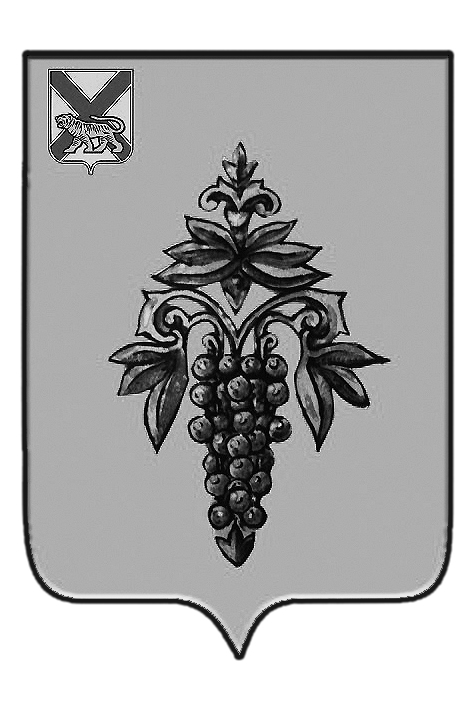 ДУМА ЧУГУЕВСКОГО МУНИЦИПАЛЬНОГО РАЙОНА Р  Е  Ш  Е  Н  И  ЕВ соответствии с Федеральным законом от 06.10.2003 № 131-ФЗ «Об общих принципах организации местного самоуправления в Российской Федерации», руководствуясь Уставом Чугуевского муниципального района, Дума Чугуевского муниципального районаРЕШИЛА:	1. Принять решение «О внесении изменений и дополнений в Устав Чугуевского муниципального района».2. Направить указанное решение главе Чугуевского муниципального района для подписания и опубликования.Председатель Думы Чугуевского муниципального района					      П.И.ФедоренкоДУМА ЧУГУЕВСКОГО МУНИЦИПАЛЬНОГО РАЙОНА Р  Е  Ш  Е  Н  И  Е                                        Принято Думой Чугуевского муниципального района« 30 » марта 2018 годаСтатья 1.Внести в Устав Чугуевского муниципального района следующие изменения:Пункт 10 части 1 статьи 4.1 изложить в следующей редакции: «10) создание условий для организации проведения независимой оценки качества условий оказания услуг организациями в порядке и на условиях, которые установлены федеральными законами, а также применение результатов независимой оценки качества условий оказания услуг организациями при оценке деятельности руководителей подведомственных организаций и осуществление контроля за принятием мер по устранению недостатков, выявленных по результатам независимой оценки качества условий оказания услуг организациями, в соответствии с федеральными законами».Статья 2.Настоящее решение вступает в силу после государственной регистрации и официального опубликования. Глава Чугуевского муниципального района                                                                        Р.Ю. Деменев« 03 » апреля 2018 г.№ 326-НПАОт 30.03.2018г.№ 326О внесении изменений в Устав Чугуевского муниципального районаО внесении изменений в Устав Чугуевского муниципального районаО внесении изменений в Устав Чугуевского муниципального района 